Focusing on ASEAN Country Block, prepare a Report (not exceeding 2,500 words), outlining the following:Economic Structure and major exports Position in Global BusinessPotential for business growth and developmentFuture challenges faced in international businessSuggestions for improving/maintaining business competitiveness and enhancing economic wellbeing.(40 Marks)END OF QUESTION PAPER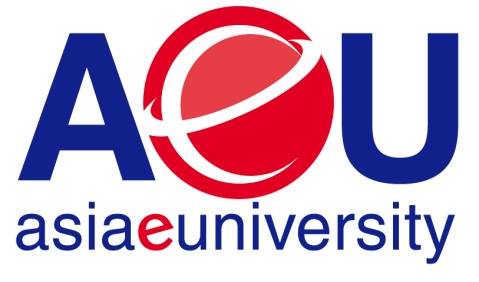 TAKE HOME FINAL EXAMINATIONMAY 2019 SEMESTERTAKE HOME FINAL EXAMINATIONMAY 2019 SEMESTERTAKE HOME FINAL EXAMINATIONMAY 2019 SEMESTERSUBJECTCODE:MIB867SUBJECT NAME:INTERNATIONAL BUSINESSLEVEL:DOCTOR OF BUSINESS ADMINISTRATIONSUBMISSION DATE:SUNDAY, 25 AUGUST 2019 (before 5:00)INSTRUCTIONS TO CANDIDATES INSTRUCTIONS TO CANDIDATES INSTRUCTIONS TO CANDIDATES Please read the instructions given in the question paper CAREFULLY.This question paper consists of ONE (1) PART.Answer ALL question.  Answer all questions in English.You have TWO (2) weeks to complete the questions and please submit your answer BEFORE OR ON 25 AUGUST 2019.  Please submit your answer via my AeU PLS (online submission).Please read the instructions given in the question paper CAREFULLY.This question paper consists of ONE (1) PART.Answer ALL question.  Answer all questions in English.You have TWO (2) weeks to complete the questions and please submit your answer BEFORE OR ON 25 AUGUST 2019.  Please submit your answer via my AeU PLS (online submission).Please read the instructions given in the question paper CAREFULLY.This question paper consists of ONE (1) PART.Answer ALL question.  Answer all questions in English.You have TWO (2) weeks to complete the questions and please submit your answer BEFORE OR ON 25 AUGUST 2019.  Please submit your answer via my AeU PLS (online submission).THERE IS ONE (1) PAGE OF QUESTIONS, EXCLUDING THIS PAGE.THERE IS ONE (1) PAGE OF QUESTIONS, EXCLUDING THIS PAGE.THERE IS ONE (1) PAGE OF QUESTIONS, EXCLUDING THIS PAGE.